Relazione del coordinatore per invio al servizio di NPIA Territoriale Asp Palermo(da compilare solo nelle aree ritenute problematiche e inerenti le motivazioni dell'invio ai servizi specialistici)Nome e Cognome alunno: _______________________________________________________età________Scuola:_____________________________________________________________classe________________Il minore frequenta regolarmente? [Si ] [No] Ha cambiato classe negli ultimi anni? [Si ] [ No]OSSERVAZIONE AREA LINGUISTICA E DELLA COMUNICAZIONELinguaggio verbaleEspressione_____________________________________________________________________________________________________________________________________________________________________________________________________________________________________________________________Comprensione_________________________________________________________________________________________________________________________________________________________________________________________________________________________________________________________LetturaDecifrazione___________________________________________________________________________________________________________________________________________________________________________________________________________________________________________________________________________________Comprensione del testo__________________________________________________________________________________________________________________________________________________________________________________________________________________________________________________________________________ScritturaGrafia_______________________________________________________________________________________________________________________________________________________________________________________________________________________________________________________________________________________Ortografia___________________________________________________________________________________________________________________________________________________________________________________________________________________________________________________________________________________‐Produzione scritta___________________________________________________________________________________________________________________________________________________________________________________________________________________________________________________________________________AREA LOGICO‐MATEMATICACalcolo mentale ________________________________________________________________________________________________________________________________________________________________________________________________________________________________________________________________________Calcolo scritto ______________________________________________________________________________________________________________________________________________________________________________________________________________________________________________________Risoluzione problemi ________________________________________________________________________________________________________________________________________________________________________________________________________________________________________________OSSERVAZIONI AREA COGNITIVA E METACOGNITIVAAttenzione e concentrazione _____________________________________________________________________________________________________________________________________________________________________________________________________________________________________________________________________Memoria __________________________________________________________________________________________________________________________________________________________________________________________________________________________________________________________________Autonomia esecutiva____________________________________________________________________________________________________________________________________________________________________________________________________________________________________________________Autonomia oragnizzativa______________________________________________________________________________________________________________________________________________________________________________________________________________________________________________________________________________________________________________________________________metodo studio _________________________________________________________________________________________________________________________________________________________________________________________________________________________________________________________OSSERVAZIONI AREA COMPORTAMENTALE E RELAZIONALEAccettazione e rispetto delle regole _______________________________________________________________________________________________________________________________________________________________________________________________________________________________________Oppositività __________________________________________________________________________________________________________________________________________________________________________________________________________________________________________________________Relazioni con gli adulti significativi _________________________________________________________________________________________________________________________________________________________________________________________________________________________________________Interazione nel gruppo classe ____________________________________________________________________________________________________________________________________________________________________________________________________________________________________________Isolamento________________________________________________________________________________________________________________________________________________________________________________________________________________________________________________NOTE INTEGRATIVEInterventi proposti ed effetti ottenuti (specificare tempi e metodologie utilizzate)________________________________________________________________________________________________________________________________________________________________________________________________________________________________________________________________________________________________________________________________________________________________________________Difficoltà riscontrate __________________________________________________________________________________________________________________________________________________________________________________________________________________________________________________________________Richieste della scuola alla NPIA ___________________________________________________________________________________________________________________________________________________________________________________________________________________________________________Altre osservazioni ______________________________________________________________________________________________________________________________________________________________________________________________________________________________________________________________________________________________________________________________________________________Data: ________________________________Il Coordinatore                                                                                                             Il Dirigente scolastico_________________________________                                             _____________________________I Genitori (o chi ne fa le veci)_______________  _________________N.B. la presente scheda, debitamente compilata e sottoscritta dalla scuola e dalla famiglia per condivisione, va consegnata ai genitori che la faranno pervenire al servizio di NPIA territoriale al momento della prima visitaCONSENSO INFORMATOIl sottoscritto _____________________________________________________ nato a ____________________ il ____________genitore/tutore dell’alunno __________________________________________________________________________________nato a__________________________ il ______________________________________________acquisita cognizione della disciplina vigente e dei propri diritti a tutela della privacy, individuato il ben delimitato ed indispensabile ambito di comunicazione e diffusione dei dati che saranno raccolti o prodotti, preso atto dell’adozione di ogni cautela e salvaguardia della riservatezza di dette informazioni, esprime il proprio consenso al trattamento ed alla comunicazione dei dati personali che riguardano il proprio figlio, ivi compresi quelli strettamente sensibili ai fini assolutamente necessari (D. Lgs. 30‐06‐2003, n. 196)Data ___________________                                                                                                      Firma del Genitore (o di chi ne fa veci)______________________________________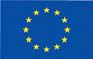 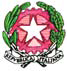 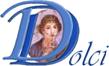 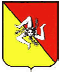 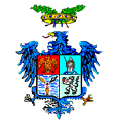 LICEO DELLE SCIENZE UMANE E LINGUISTICO“Danilo Dolci ”Via Natale Carta 5 (già via Fichidindia s.n.c.) - 90124 Palermo - tel. 0916300170 - C.M. PAPM07000P